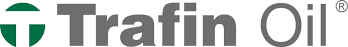 DODATEK Č.1 KE S M L O U V Ěo sběru a likvidaci odpadu č: 241/1S/2021, ze dne 20.5.2021,uzavřené v souladu s ustanovením § 1746 odst. 2 zákona č. 89/2012 Sb., občanský zákoník, a zákonem č. 185/2001 Sb., o odpadech a o změně některých dalších zákonůČlánek ISmluvní stranyPoskytovatel služby Třídímolej.czFirma: TRAFIN OIL, a.s.se sídlem: Kopeční 1009/12, Slezská Ostrava, 710 00 Ostrava IČ:	277 89 080DIČ:	CZ27789080zapsán v obch. rejstříku u Krajského soudu v Ostravě, oddíl B, vložka 3175 bankovní spojení: Xxxxx Xxxxxxxxxx x.x.číslo účtu: xxxxxxx/xxxxzastoupen: Xxxxxxxx Xxxxxxx, project manager, na základě             plné moci ze dne 02.08.2019                                                                                                                                   tel:	+420 605 947 699, 800 016 017fax:	+420 597 579 142kontaktní osoby:ve věcech smluvních: Xxxxxx Xxxxxx, project manager tel: 605999441ve věcech technických: Xxxxxx Xxxxxx, project managere-mail: Xxxxxx.Xxxxxx@tridimolej.cz ID datové schránky: iqcgqqe (dále jen "poskytovatel")Klient: Město Bruntálse sídlem:  Nádražní 994/20, Bruntál, PSČ 792 01IČ:	 00295892DIČ:	CZ00295892bankovní spojení: XX Xxxxxxx číslo účtu: xx-xxxxxxxxxx/xxxxzastoupené místostarostou Xxx. Xxxxxx Xxxxx,XXX kontaktní osoby:ve věcech smluvních: Xxxxx Xxxxxxxxxve věcech technických: Xxxx Xxxxxxxtel.: 552 306 761,  554 706 243e-mail: xxxxxxx@tsbruntal.cz, Xxxxx.Xxxxxxxxx@mubruntal.cz(dále jen "klient")Článek II.Úvodní ustanoveníSmluvní   strany   uzavřely   dne   20.5.2021   Smlouvu   o   sběru   a   likvidaci   odpadu, jejímž předmětem je zajištění a umístění sběrných nádob, sběr  a likvidace odpadu s katalogovým číslem 200125 – jedlý olej a tuk (dále také jen „Smlouva“).Smluvní strany se tímto dodatkem dohodly na níže uvedené úpravě.Článek III.Předmět dodatku změna cenySmluvní strany se dohodly na prodloužení platnosti smlouvy na dobu určitou do 31.12.2026 a dále se dohodly, že smlouva se prodlouží o 5 let, a to i opakovaně, pokud nejpozději 1 měsíc před uplynutím doby jejího trvání jedna ze stran nedoručí druhé smluvní straně v písemné podobě projev vůle, že na prodloužení smlouvy zájem nemá.Smluvní strany se dohodly na novém cenovém ujednání a to tak, že článek V. smlouvy se nahrazuje novým zněním, které zní:Článek IV.Cena a platební podmínkySběr a likvidaci odpadu dle této smlouvy je poskytován bezplatně. Dokonce pokud výsledky sběru odpadu u klienta budou překračovat níže uvedené úrovně a dosáhnou sjednaná procenta potenciálu produkce odpadu u klienta, obdrží Klient od Poskytovatele finanční bonus, který bude vypočten jako cena za kg odpadního oleje * roční objem sebraného odpadního oleje:	10 %….  14,99 % potenciálu produkce odpadu – bonus za olej = 1,80 Kč/kg	15 % …. 19,99 % potenciálu produkce odpadu – bonus za olej = 2,40 Kč/kg	20 % …. 24,99 % potenciálu produkce odpadu – bonus za olej = 3,30 Kč/kg	25 % …. a výše    potenciálu produkce odpadu – bonus za olej = 4,20 Kč/kgPotenciál produkce odpadu je 1,3 kg/obyvatel-osoba/rok. Uvedené ceny za kg odpadu jsou bez DPH.Rozhodující je množství odpadu zvážené u Poskytovatele. Podkladem pro fakturaci bude Report sběru odpadních jedlých olejů a tuků ze strany Poskytovatele.Fakturace Poskytovatelem či Klientem bude probíhat 1x za kalendářní rok. Přestože jde o aktivní cenu, v cenovém ujednání o této službě jsou zahrnuty veškeré náklady spojené s předmětem smlouvy (např. dodání nádob, náklady na dopravu, sběr a likvidaci odpadu, opravy a údržba nádob, polepy, manipulace, pojištění apod.).Lhůta splatnosti faktur je dohodou smluvních stran stanovena 30 dnů od doručení faktury.Článek IV.Závěrečná ustanoveníPoskytovatel se zavazuje Ustanovení Smlouvy tímto dodatkem nedotčená zůstávají nadále platná a účinnáTento dodatek lze měnit či doplňovat pouze písemnou formou.Tento dodatek je sepsán ve dvou stejnopisech s platností originálu, z nichž každá smluvní strana obdrží jedno vyhotovení.Smluvní strany se dohodly, že tento dodatek je uzavřen dnem, kdy jej podepíše poslední ze smluvních stran.Uzavření tohoto Dodatku č.1. ke Smlouvě o sběru a likvidaci odpadu bylo schváleno Radou města Bruntálu dne 5. října 2022, usnesením č. 3665/83R/2022.V Bruntále dne ……………….	V Ostravě dne……………..Za klienta: 	Za poskytovatele:……………………….	………………………Xxx. Xxxx Xxx, XXX	Xxxxxx Xxxxxx  místostarosta města	project manager